Summer 2021 Program SwapContact InformationContact InformationNameJob TitleLibraryLibrary DistrictPhoneEmail AddressProgram InformationProgram InformationProgram TypeMake and Take Kit     Lifelong Learning Program     Virtual ProgramProgram TitleAge GroupProgram LengthPrep time/Clean up timeProgram BudgetMaterials NeededSoftware Used (Virtual programs)Helpful Links/WebsitesEvaluation or Feedback CollectionWhat skill development does this program address?Program Description:  Please describe what your program is, how you did it, and any outcomes.  Include any lessons learned and takeaways from your experience.Program Outreach and Accessibility:  Please describe any community partners for this program and/or how you can modify this program for outreach into the community.  Include any considerations for making your program inclusive and accessible.Attach any pictures you might like to share here!  (Please do not include pictures with faces or personally identifying images.)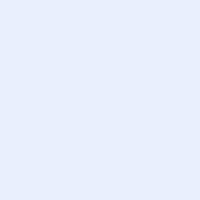 